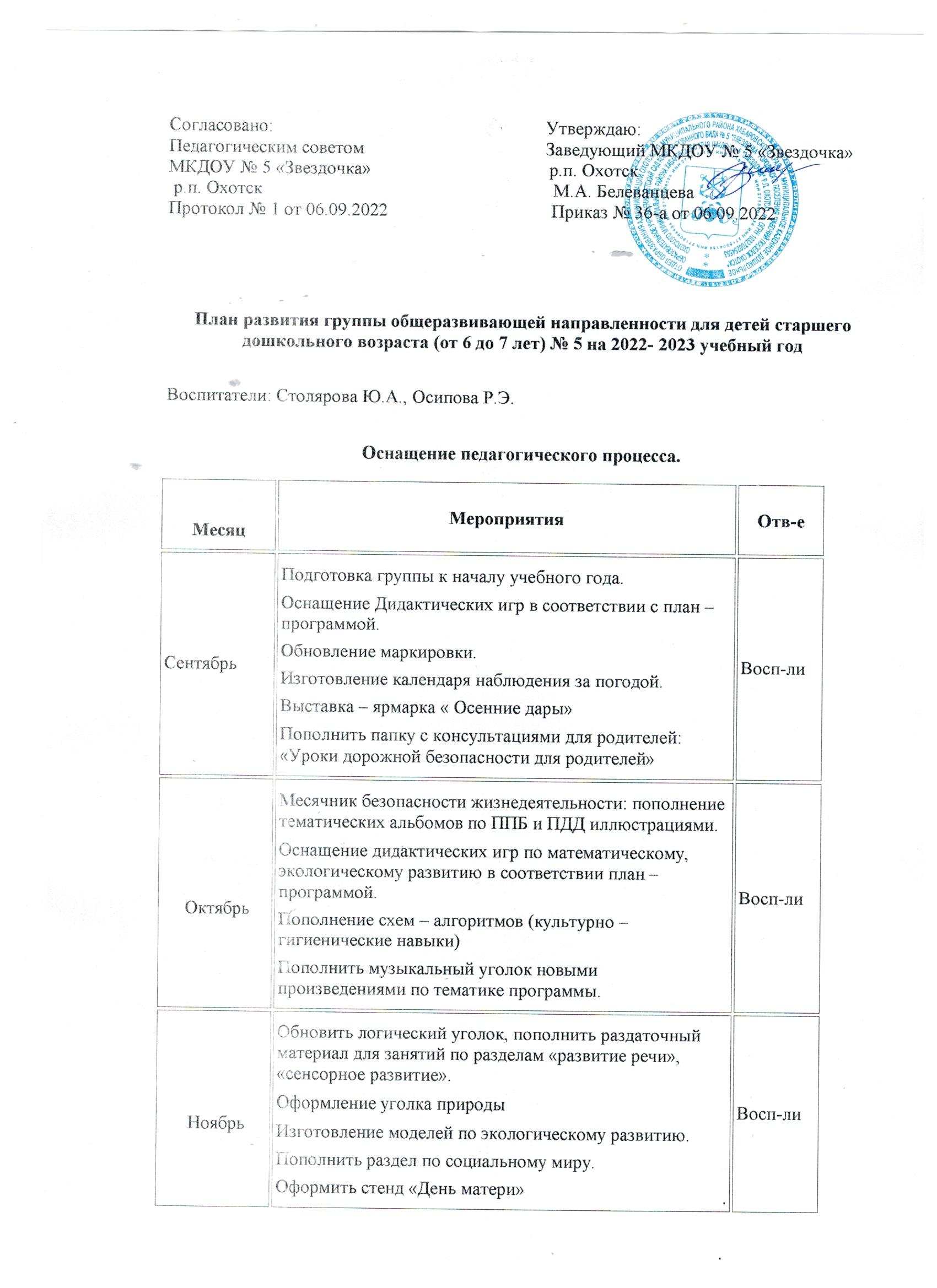 Работа с родителямиРодительские собрания на 2022 – 2023 учебный годРабота по самообразованию         ДекабрьИзготовление календаря наблюдения за погодой.Обновить выносной инвентарь на зимний период.Сделать подборку игр, этюдов по снятию психоэмоционального напряжения.Обновить атрибуты к сюжетно-ролевым играм, уголок ряженья по программе.Консультация «Осторожно грипп и ОРЗ»Оформление группы к Новому годуВосп-ли           ЯнварьПополнить режиссерские игры, игровые поля.Обновить раздаточный материал для занятий по разделу «Первые шаги в математику» по программеОбновить раздел по социальному миру плакатами, карточками, иллюстрациями по программеОформление папки ЗОЖ Восп-ли         Февраль Пополнить уголок новыми книгами, с произведениями по программе.Подготовка к празднику «Защитник Отечества» (оформление стенда «Мой папа-солдат», «Мой папа лучше всех», «Самый, самый, самый папа»)Консультация «Без папы как без рук»Пополнить уголок природы атрибутами для опытов.Участие в конкурсах по тематике.Восп-ли          МартИзготовление календаря наблюдения за погодой.Консультация «Как помочь ребенку и себе преодолеть негативные эмоции»Подготовка к празднику 8 марта, оформление группы, разучивание репертуара.Обновить символику о городе, родном крае.Участие в конкурсах по тематике.Восп-ли    АпрельПополнить спортивный уголок  необходимым оборудованием.Приобрести семена для рассады, к летнему периоду.Пополнить настольные игры на развитие мелкой моторики (мозаики, пазлы)Пополнить музыкальную копилку по тематике лета.Выставка на тему «Наши успехи в космосе»Восп-ли      МайПополнить инвентарь к летнему оздоровительному сезону. «Неделя  ЗОЖ»Участие в конкурсах по тематикеОбновить материал на тему «Этот день Победы…»Выставка «Моя семья - моя награда»Восп-лиМесяцМероприятияОтв-еСентябрьАнкетирование «Об организации дополнительных платных образовательных услуг», «Чего вы ждёте от детского сада в этом году?»Выставка детских работ по тематике ДОУ.Оформление группы к учебному году.Обновить  контейнеры для мелких игрушек, настольных игр.Восп-ли ОктябрьРекомендации родителям по организации досуга детей, материалы для игр и домашних заданий по разделам программы.Привлечение внимания к потребности в ЗОЖ, пропаганда здорового образа жизни, привлечение внимания семьи к вопросам оздоровления детей в домашних условиях.Участие в конкурсах, проводимых в ДОУПополнить демонстрационный материал по разделам программы: «Ребенок познает предметный мир»Восп-ли, инструктор по ФИЗО НоябрьПривлечение внимания к потребности в ЗОЖ, пропаганда здорового образа жизни, привлечение внимания семьи к вопросам оздоровления детей в домашних условиях.Участие в конкурсах, проводимых в ДОУПроведение субботника по благоустройству, перед наступлением зимнего периода.Пополнить демонстрационный материал по раздела программы: «Ребёнок входит в мир социальных отношений»Восп-ли ДекабрьОформление зимнего участка.Подготовка и оформление группы к Новогоднему утреннику.Пополнить демонстрационный материал к разделу программы: «Развиваем речь детей»Помощь родителей в оформлении книжного уголка, пополнении тематическими картинами по возрастуУчастие в конкурсах,  проводимых в ДОУВосп-ли ЯнварьПривлечение внимания к потребности в ЗОЖ, пропаганда здорового образа жизни, привлечение внимания семьи к вопросам оздоровления детей в домашних условиях.Восп-лиФевральОформление стенгазеты: «Самый, самый, самый -Папа!»Спортивные состязания…Подготовка к утреннику, посвященному 23 февраля!Участие в конкурсах,  проводимых в ДОУПодготовка к празднику 8 марта.Восп-ли МартОформление стенгазеты: «Милая мамочка, моя!»Фольклорное  развлечение «Масленица!»Участие в конкурсах,  проводимых в ДОУПополнить дидактический материал о Родном городе.Оформление стенгазеты: «Мой  любимый город!»Восп-лиАпрельУчастие в конкурсах,  проводимых в ДОУПосещение занятий, дни открытых дверей.Приобретение семян для оформления участка в летний период (рассада)Оформление уголка ко дню космонавтики. Восп-лиМайПодготовка  к выпускному вечеру.Оформление группы: «До свидания, детский сад!»Оформление стенгазеты  на тему: «Моя семья!»Организовать встречу учителей школ и родителей.Восп-ли,психолог№Тема.  Повестка.Приглашенные:1.«Возрастные психолого-педагогические особенности старших   дошкольников»Знакомство родителей с задачами воспитания детей на учебный год, психологическими и возрастными особенностями детей старшего возраста.Выборы родительского комитета.Разное (безопасность, ответственность за воспитание детей)Педагог-психолог2.«Почему надо ценить свое здоровье»Что является основой благополучной, крепкой семьи и её здоровья.А) рекомендации, советы по укреплению здоровья детей в ДОУ и семье. Б) Обмен опытом родителей. Дискуссия на тему.2. Разное.Инструктор        по ФИЗО3.«Психологическая готовность к школьному обучению»Что означает психологическая готовность к школьному обучению?Знакомство с диагностическим инструментарием.Наши достижения. Разное.Педагог-психолог, инструктор по ФИЗО, воспитательМесяцМероприятияОтв-еСентябрь - майПатриотическое воспитание дошкольников через региональный компонент.Проектно-исследовательская деятельность в работе с дошкольниками старшего возраста.Столярова Ю.А., Осипова Р.Э.